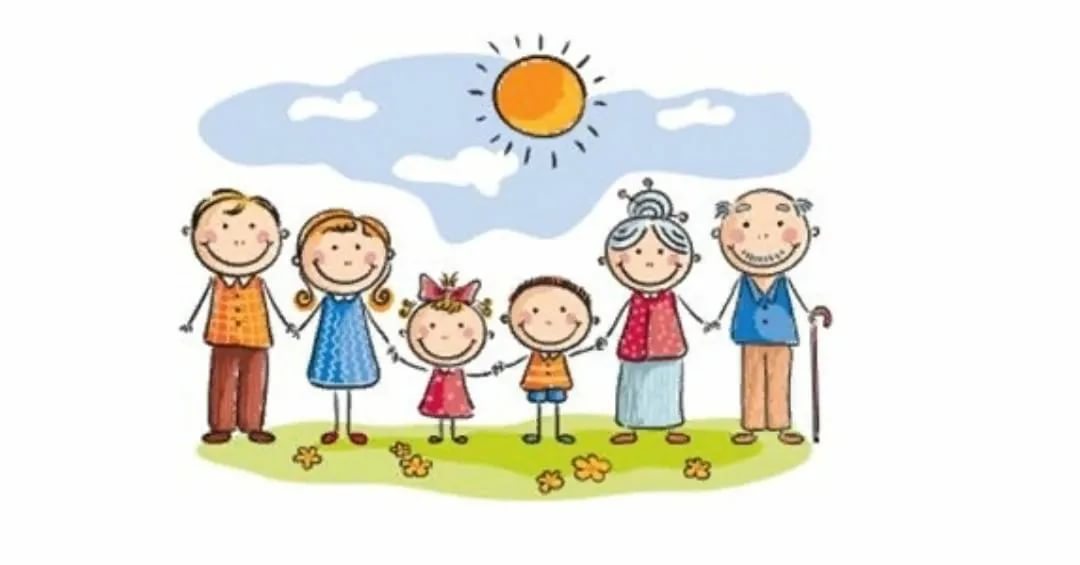 Консультация для родителей«Плохая погода и выходной день -всё, кроме телевизора»Милые родители! Послушать не хотите ли Занимательный рассказ О том, как много игр у нас? Пришли с работы и забот – Уже домашних полон рот! В кастрюлях пусто, значит ужин Еще вам приготовить нужно! И карапузы под ногами Снуют, мешая папе, маме. Ну как же всю семью занять? Да просто надо поиграть! Давайте вместе веселиться, И все само собой решится! Перегут Т.А.Уважаемые РОДИТЕЛИ, вспомните свое детство. Вероятно, самым большим желанием было провести весело и интересно выходной день с мамой и папой.Как часто родители слышат от своих детей знакомую просьбу: «Мама, папа, поиграйте со мной!». И сколько радости получают малыши, когда взрослые, преодолевая усталость, занятость, отложив в сторону домашние дела, соглашаются поиграть. Однако игра для ребенка – это не только удовольствие и радость, что само по себе очень важно: игра оказывает на малыша всестороннее действие. В игре у ребенка развиваются: коммуникативные способности, умение устанавливать с партнерами (сверстниками или взрослыми) определенные взаимоотношения; в играх воспитывается сознательная дисциплина, дети приучаются к соблюдению правил, справедливости, умению контролировать свои поступки, объективно оценивать поступки других. Предлагаю Вам игры, которыми можно заняться дома, по дороге в гости, на прогулке и не только.Накануне совместно с ребенком (детьми) обговорите, что будете делать завтра. Начните с завтрака.Чем можно заняться на кухне. «Рисование»На поднос тонким слоем насыпаем мелкую крупу, проводим пальцем по крупе, получаются различные картины.«Золушка».Смешиваем крупную крупу (фасоль, горох) и мелкую (рис, гречка, и просим рассортировать. Или можно сортировать по цвету (изюм) .Насыпаем крупу в носок, и пусть ребенок ее щупает и пытается угадать, какая это крупа. Можно сделать по два носка с гречкой, два с рисом, два с фасолью или горохом, два с сахаром или солью - ребенок ищет парные носки.«Сухой бассейн». На дне миски с фасолью (рисом, пшеном и т. д.) спрятать игрушки от киндер-сюрприза. Кто быстрее их достанет. «Лепка из теста».При приготовлении можно использовать кусочек соленого теста и предложить слепить любую фигурку. Более интересным является использование формочек для печенья, пуговиц, перца горошком, гвоздики для заполнения форм. Игры на развитие общей координации движений.Игры с бельевыми прищепками. Различные геометрические фигуры из разноцветного картона с помощью прищепок превращаются в предметы, силуэты животных, птиц и т. д. Все зависит от фантазии играющих. Например, овал можно превратить в рыбку, приделав ей плавники из прищепок, можно превратить в ежика. Прищепки будут иголками. Можно устроить веселое соревнование между членами семьи. Кто быстрее снимет со своей одежды прищепки.«Пройди не задень». Ходьба на носочках между предметами, поставленными на расстоянии 40 см друг от друга. Расстояние можно уменьшить или увеличить, в зависимости от возможностей вашего ребенка.Игра «Ловкий зайчик».Предложить ребенку попрыгать на двух ногах с продвижением вперед.Игры по дороге в гости, на прогулке«Кто самый внимательный».Можно предложить ребенку посоревноваться на внимательность. Называется предмет, который встретится на пути, параллельно выделяется отличительный признак этого предмета. Например, «я увидел горку, она высокая» или «я увидел машину, она синяя» и т. д. Можно предложить и такое задание: посоревноваться с ребенком в подборе признаков к одному предмету. Выигрывает тот, кто назовет больше слов. Выполняя такие упражнения, дети учатся согласовывать прилагательные с существительными. «Что (кто) бывает зеленым (веселым, грустным, быстрым…) ? »На конкретный вопрос типа: «Что бывает зеленым? » необходимо получить как можно больше разнообразных ответов: трава, листья, крокодил, лента и т. д.Цвет дня.Если, проснувшись дождливым утром, ребенок начнет жаловаться, что ему нечем заняться, познакомьте его с этой игрой. Предложите малышу выбрать любой цвет, например красный. Дайте ему одежду красных тонов, найдите для завтрака, обеда и ужина продукты красного цвета и украсьте ими стол. Красные рисунки, игрушки и даже частое употребление слова "красный" должны сопровождать ребенка в течение всего дня. Ищите в журналах картинки с красным цветом, посчитайте в доме все красные предметы. Для следующего дня помогите вашему сыну или дочери придумать новый цвет.ВолейболВоздушные шары — это то, что вам нужно. Они небольшие, легкие и на 92 процента гарантируют от любых повреждений. Пусть ребенок забавляется, подбрасывая шары вверх одной или двумя руками попеременно. Натянув веревку между спинками двух стульев, находящихся на некотором расстоянии друг от друга, устройте игру в волейбол. Несколько детей одновременно могут с удовольствием перебрасывать шар туда и обратно.Что пропало?Положите на поднос 2-5 предметов. Пусть ребенок внимательно посмотрит на эти предметы и назовет каждый из них. Затем он закрывает глаза, а вы в это время прячете один из предметов в карман. Снова посмотрев на поднос, малыш должен определить, чего не хватает. Чтобы было интереснее, постепенно добавляйте на поднос новые вещи, и когда ребенок освоит игру, начните убирать сразу по несколько предметов. Обычно в этом занятии с удовольствием принимают участие все члены семьи.Загадки про животных.Предложите ребенку задумать про себя какое-нибудь животное и жестами изобразить его повадки. По тому, как он двигается, постарайтесь понять, кто это. Малыш должен помочь вам сделать это как можно быстрее. Затем наступает ваша очередь загадывать. После того как вы оба справитесь с этой задачей, побеседуйте о зверях, птицах, рыбах. Составьте список животных, которых уже знает ребенок, и постарайтесь найти картинки с их изображением. Разделите их на три группы: дикие, домашние и комнатные животные. Постарайтесь узнать побольше о тех из них, кого вы изображали, и посмотрите, удастся ли вам теперь сделать это лучше.                                                          Подготовила воспитатель Мокрицына Ю.Р.Декабрь 2020 год